SKRIPSI HUBUNGAN PENDIDIKAN TERHADAP PENGETAHUAN IBU MENGENAI TUBERKULOSIS PARU PADA ANAK DI KLINIK DM BOGOR TAHUN 2018 DAN TINJAUANNYA MENURUT PANDANGAN ISLAM 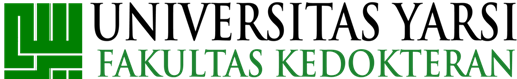 Disusun oleh :PRIMA INDAH FITRIHANI NPM 1102015177Skripsi ini diajukan sebagai salah satu syarat mendapatkan gelar Sarjana KedokteranFAKULTAS KEDOKTERANUNIVERSITAS YARSITAHUN 2019